Termorresistências e termopares
calibrados ao mesmo tempoO novo termômetro multifunção de precisão CTR3000 da WIKA oferece uma solução exclusiva de “dois em um”: Ele pode ser utilizado para calibrar termorresistências e também termopares.Com até 44 canais para diferentes tipos de sensores e assim uma ampla faixa de temperatura, além de uma exatidão de até 0,005 K, o CTR3000 foi projetado para alta flexibilidade operacional. Uma interface nova e intuitiva visualiza todas as informações facilmente através de oito itens de menu. Detecção automática dos canais, e representação gráfica com calibração simultânea, a exportação dos dados gravados para Excel e atualizações de software através um pen-drive são funcionalidades que diferenciam sua eficiência de utilização.O novo CTR3000 foi desenvolvido como um projeto joint-venture pela Automatic Systems Laboratories (ASL) e WIKA, e será vendido sob a marca WIKA. A empresa britânica ASL é líder de mercado em instrumentos de precisão para medição de temperatura e desde 2003 ela faz parte do grupo WIKA.WIKA DO BRASIL Indústria e Comércio Ltda.Av. Ursula Wiegand, 03Polígono Industrial18560-000 Iperó - SP / Brasil0800 979 1655marketing@wika.com.brwww.wika.com.brImagem pertencente à WIKA:Termômetro de precisão CTR3000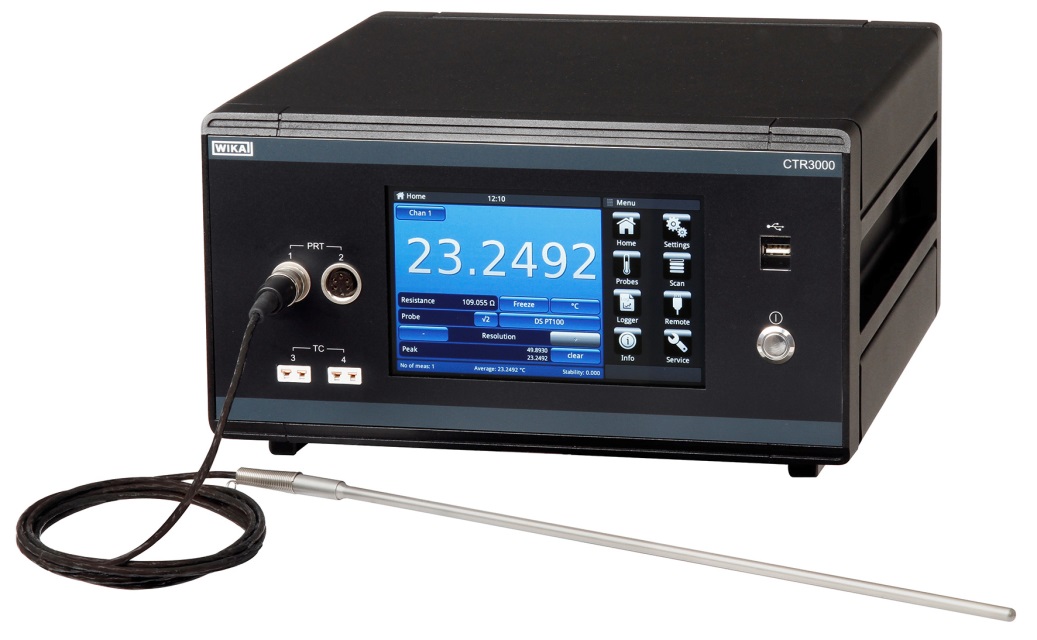 Editado por:WIKA DO BRASIL Indústria e Comércio Ltda.Manuel VoigtAv. Úrsula Wiegand, 03Polígono Industrial18560-000 Iperó-SP / BrasilTel +55 (15) 3459-9778Fax +55 (15) 3266-1196m.voigt@wika.com.brwww.wika.com.brWIKA Press Release 08/16